ПОДВЕДЕНЫ ИТОГИ ГОРОДСКОГО КОНКУРСА ДЕТСКО-ЮНОШЕСКОГО ТВОРЧЕСТВА «И ПОМНИТ МИР СПАСЕННЫЙ…», ПОСВЯЩЕННЫЙ ДНЮ ПОБЕДЫ В ВЕЛИКОЙ ОТЕЧЕСТВЕННОЙ ВОЙНЕ.В НЕМ ПРИНЯЛИ УЧАСТИЕ ВОСПИТАННИКИ ГРУППЫ «СОЛНЫШКО» КИМ АЛИСА, ЛАВРЕНТЬЕВ МАКСИМ И КОМИССАРОВА АЛЕНА.АЛИСА ПОЛУЧИЛА СПЕЦИАЛЬНУЮ ГРАМОТУ 2 МЕСТО, В НОМИНАЦИИ «ЮБИЛЕЮ ПОБЕДЫ ПОСВЯЩАЕТСЯ», ЗА ПРОЯВЛЕННЫЙ ИНТЕРЕС К ТЕМЕ МУЖЕСТВА, ДОЛГА, ПОДВИГА СОВЕТСКОГО НАРОДА ВО ВРЕМЯ ВОВ И ТВОРЧЕСКИЙ ПОДХОД К УЧАСТИЮ В КОНКУРСЕ.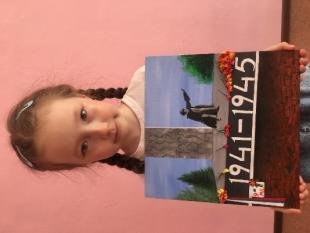 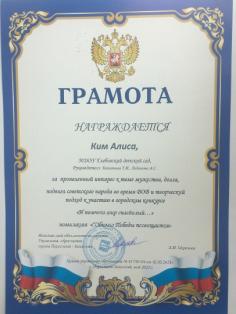 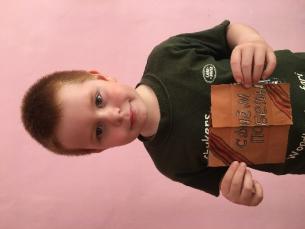 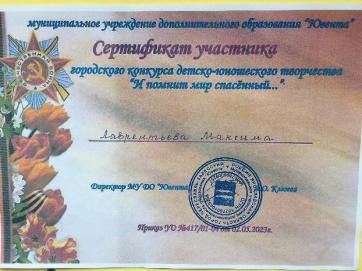 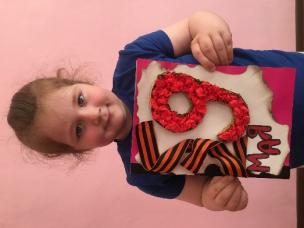 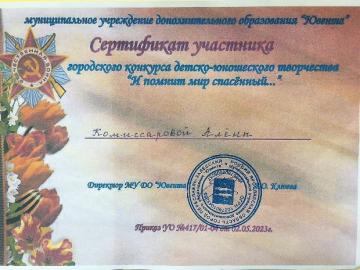 